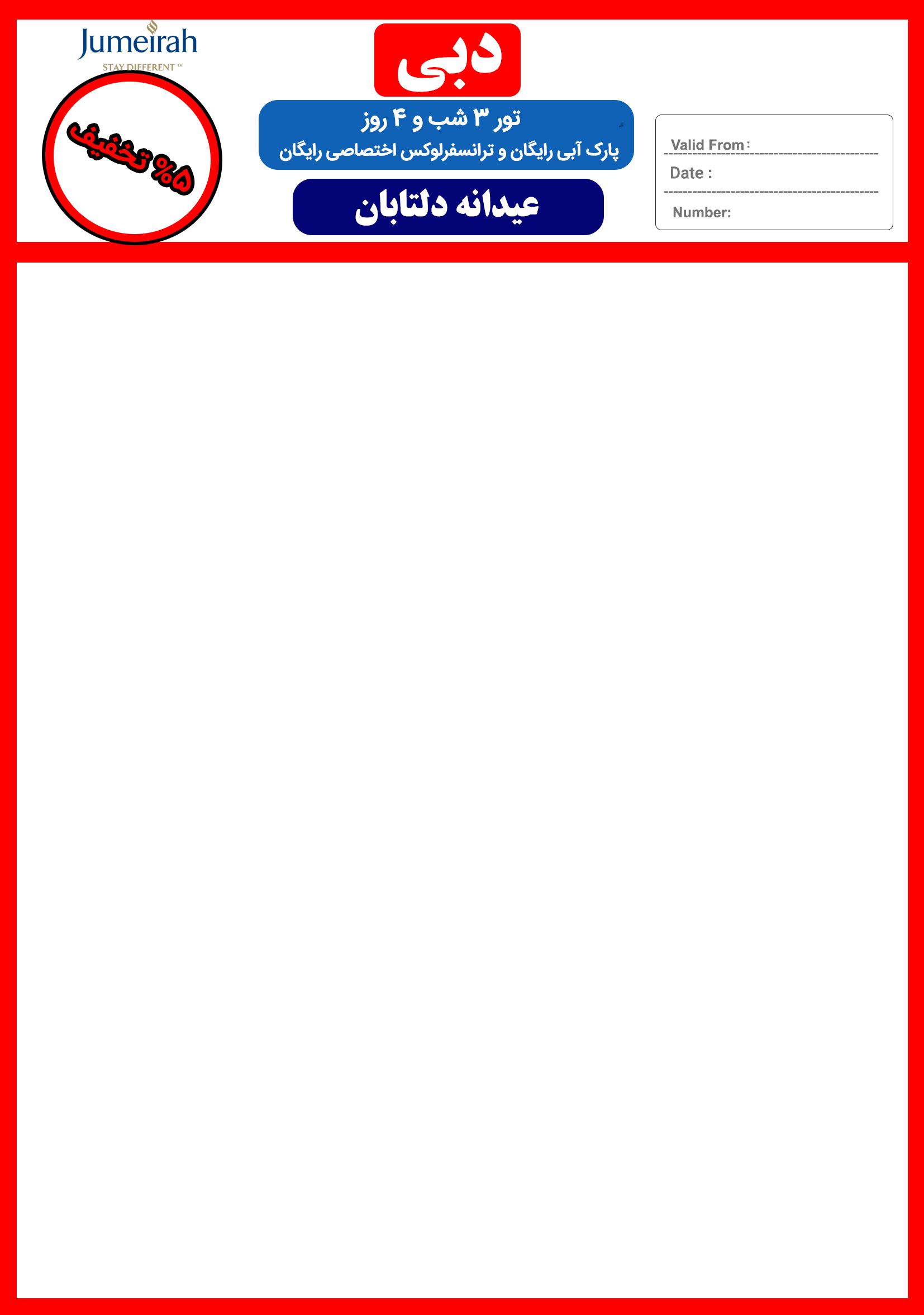 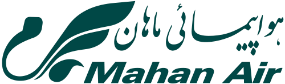 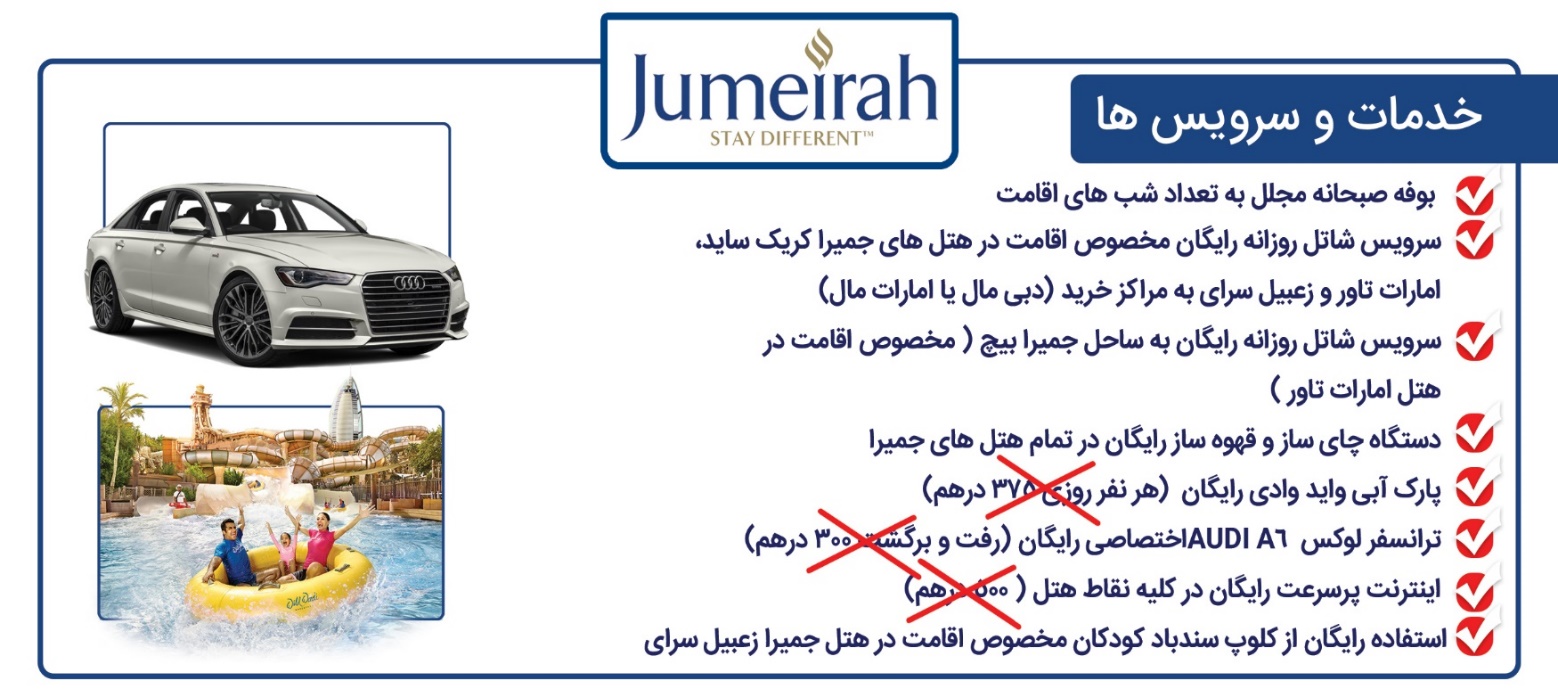 600AED650AED2770AED395AED1570AEDجمیرا*5جمیرا بیچ600AED650AED2770AED395AED1570AEDپالم*5جمیرا زعبیل سرای سوپریورکودک بدون تختکودک با تختیک تختهشب اضافههرنفردر اتاق دوتختهدوتخته به ازای هرنفرموقعیت هتلدرجهنام هتلنام هتلنام هتلردیف345AED---830AED100AED605AEDبر دبی*3*3جمیرا زعبیل هاوس مینیجمیرا زعبیل هاوس مینی1345AED465AED1050AED125AED670AEDبر دبی*4*4جمیرا زعبیل هاوس السیفجمیرا زعبیل هاوس السیف2490AED525AED1405AED185AED850AEDدیره*5*5جمیرا کریک سایدجمیرا کریک ساید3520AED550AED1780AED235AED1080AEDشیخ زاید*5*5جمیرا امارات تاورجمیرا امارات تاور4600AED650AED2770AED395AED1570AEDجمیرا*5*5جمیرا بیچجمیرا بیچ5600AED650AED2770AED395AED1570AEDپالم*5*5جمیرا زعبیل سرای سوپریورجمیرا زعبیل سرای سوپریور6650AED800AED2940AED430AED1670AEDپالم*5*5جمیرا زعبیل سرای دیلاکس77